New York-New  Trail Conference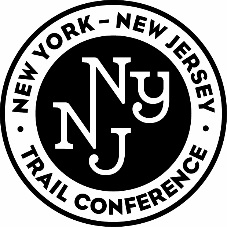 Publications Wholesale Order FormAuthoritative Hiking Maps and Guidebooksfor  and 600 Ramapo Valley Road Mahwah, NJ 07430-1199                                        Fax: 201-512-9012 Voice: 201-512-9348 x811Form revised 1/12/18Bill to:                                                  	   Ship to: (if different)Trail Conference Guidebooks    Enter order quantities below                                                                                                                     Trail Conference Hiking Maps                                                                                                    Trail Conference item Total Quantity : __________ Total Price: $__________        Other Publishers (maximum discount on Other Publishers’ titles is 33%)                                                                                          Other Publisher Total Quantity: __________ Total Price: $__________                                                                                                                                                                                                                                                                    Grand Total:$____________                                                                                                                                                                                                 Dear Valued Customer: The New York-New Jersey Trail Conference’s mission is to provide the public the opportunity to directly experience nature and, by doing so, help preserve the region’s environmental integrity.  Protecting over 2,150 miles of trails from NYC and the Delaware Water Gap to Connecticut and the Catskills. Our organization is supported by nearly 10,000 members and 2,400 volunteers who donate over 100,000 hours of labor annually. Your support is vital to our mission as proceeds from your continued sales of our publications are used to further our organization’s work in the areas of land conservation, trail maintenance, environmental advocacy and irradiating invasive plants in the surround lands.  Our mission to you is to provide the highest quality of customer satisfaction.Product Return GuidelinesAll returns must be authorized by the orders department within 60 days of receipt.  Please contact us at 201-512-9348 x811 or via e-mail gwillick@nynjtc.org.Damages must be reported upon receipt in order for credit to be processed.Maps/Books may only be returned if unused & in re-sellable condition.An invoice slip or original invoice number must be returned with the order. 15% restocking charge may be applied.Shipping and handling will not be refunded for returned merchandise, changed or cancelled orders.Once we receive your item(s) back, we will credit your account within 7 business days.Credit will be issued for the previous edition of any map returned within 30 days of the release date of the new map edition. Returns between 30 and 60 days of the release date of the new edition will receive half credit (half the price paid for that map at last purchase time). A maximum of 50 items may be returned - any combination of items. The first 25 items will receive full credit and the second 25 will receive half credit.                                                                                                                                    Email: gwillick@nynjtc.org        Your Order Number:Date:   Ordered By:Attn:Attn:Store Name:Store Name:Address:Address:Phone:Phone:ItemPriceQuantitySub-totalDiscounted Sub-Total     Circuit Hikes in Harriman, 2nd ed., 2017 (978-1-944450-00-7)$15.95Hike of the Week, 1st ed., 2013 (978-1-880775-78-3)$19.95Hiking Long Island, 4th ed., 2014 (978-1-880775-87-5)$22.95Temporarily Out of Stock: Harriman Trails: A Guide and History, 3rd ed., 2010 (978-1-880775-66-0)$19.95Hiking the Jersey Highlands, 1st ed., 2007 (978-1-880775-49-3)$22.95Kittatinny Trails Guide, 1st ed., 2004 (1-880775-38-7)$18.95New York Walk Book, 7th ed., 2005 (1-880775-30-1)$22.95Scenes and Walks in the , 3rd ed., 2006 (978-1-880775-50-9)$13.95Walkable Westchester, 2nd ed., 2014 (978-1-880775-86-8)
A$24.95Catskill Trails, 6 Maps, 11th ed., 2016 (Ulster/Greene/Delaware/Sullivan/Schoharie Co.)(978-1-880775-97-4)$16.95East Hudson Trails, 3 Maps, 11th ed., 2014 (Putnam/Dutchess Co.) (978-1-880775-91-2)$11.95Harriman-Bear Mtn. Trails, 2 Maps, 17th ed., 2016 (Orange/Rockland Co.) (978-1-880775-99-8)$9.95Hudson Palisades Trails, 5 Maps, 5th ed., 2014 (Bergen Co., NJ /Rockland Co., NY) (978-1-880775-90-5)$8.95Kittatinny Trails, 4 Maps, 7th ed., 2016 (Sussex/Warren Co.) (978-1-880775-88-2) $13.95Jersey Highlands Trails, 2 Maps, 2nd ed., 2016 (Morris/Passaic/Warren/Sussex) (978-1-880775-98-1)$9.95North Jersey Trails, 2 Maps, 12th ed., 2017 (Bergen/Passaic/Sussex NJ) (978-1-944450-02-1))  $10.95Shawangunk Trails, 3 Maps, 10th ed., 2016 (Ulster Co.) (978-1-880775-96-7))$10.95South Taconic Trails, 1 Map, 3rd ed., 2015 (corner of NY, MA, CT) (978-1-880775-85-1) $6.95Sterling Forest Trails, 1 Map, 7th ed., 2016 (Orange Cty, NY, Passaic Cty, NJ) (978-1-880775-94-3)$7.95West Hudson Trails, 2 Maps, 7th ed., 2015 (Orange Co.) (978-1-880775-95-0)$8.95 50 Hikes in the Lower Hudson Valley,  3rd ed., 2014$21.95 50 Hikes in New Jersey,  4th ed., 2014$21.95Appalachian Trail Guide to NY/NJ,  17th ed., 2011$22.95Best Hikes with Children in the Catskills & Hudson River Valley,  2nd ed., 2007$16.95Best Hikes with Children in New Jersey,  2nd ed., 2nd printing: 2010$17.95Doodletown,  updated, 2017$14.95Catskill Trails,  4th ed., 2013$19.95Catskill Day Hikes for All Seasons,  1st ed., revised 2015$12.95Catskill Mountain Guide,  3rd ed., 2014$23.95Old Croton Aqueduct Map and Guide – Westchester Co.,  2nd ed., 2008$4.95Old Croton Aqueduct Map and Guide – NYC ,  1st ed., 2004$4.95